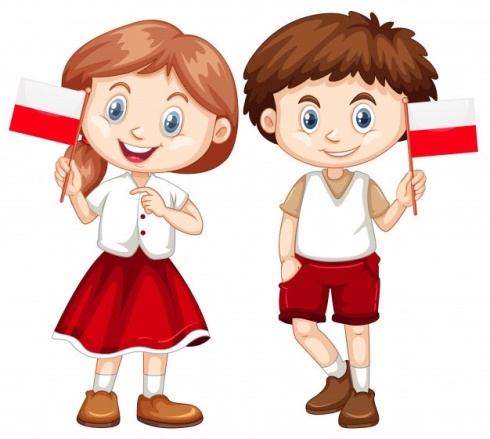 Dziś Moi Drodzy przed Wami bardzo poważne zadanie.Bardzo prosimy abyście nauczyli swoje dzieci najważniejszych informacji o sobie: Imię i nazwisko , adres zamieszkania , imiona rodziców . Jak już to będzie opanowane można                                         wprowadzić nazwę państwa , miasta i symbole narodowe.Można wspomóc się zdjęciami , obrazkami z internetu. Warto również powtarzać teinformacje w czasie jazdy samochodem , na spacerze. Jako zadanie dodatkowe proponujemy ćwiczenie z przeliczania elementów do 5-ciu.Zabawa utrwalająca liczenie do pięciu: (może warto nauczyć na pamięć?)                     Jeden, dwa, trzy, cztery, pięć                     Na podskoki mam dziś chęć. ( dziecko skacze 5 razy i liczy)                     Jeden, dwa, trzy, cztery, pięć                     Na klaskanie mam dziś chęć. ( dziecko klaszcze 5 razy i liczy)                     Jeden, dwa, trzy, cztery, pięć                      Na tupanie mam dziś chęć. ( dziecko tupie 5 razy i liczy)                      Jeden, dwa, trzy, cztery, pięć                      Na buziaka mam dziś chęć. ( rodzic daje 5 buziaków a dziecko liczy).Powtarzajcie sobie tę zabawę. Może włączycie też  innych członków rodziny ? Babcia, czy dziadek z pewnością  z chęcią się pobawią.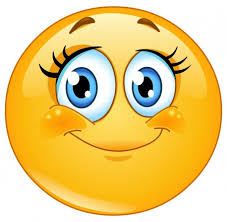                                                                                      Miłego dnia i miłej zabawy                    